      Základní škola orní Ředice, okres Pardubice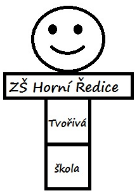 orní Ředice 45, 53375 Dolní Ředicetel. 466 681 978, e-mail: zs@horniredice.cz, www.zsredice.czPlná moc k zastupování – souhlas zákonného zástupceJá níže podepsaný/podepsaná:Jméno a příjmení:Datum narození:Trvalé bydliště:prohlašuji, že jsem otcem/matkou/zákonným zástupcem (zakroužkujte) dítěte:Jméno a příjmení:Datum  narození:Trvalé bydliště:(dále jen „dítě“),a že1) souhlasím s žádostí o přijetí dítěte k povinné školní docházce do Základní školy Horní Ředice, okres Pardubice2) uděluji plnou moc k zastupování mé osoby v řízení o žádosti uvedené v bodě 1 a všem úkonům s tímto řízením souvisejícím panu/paní:Jméno a příjmení:Datum  narození:Trvalé bydliště:(dále jen matka/otec/zákonný zástupce),Potvrzuji, že si nejsem vědom/a žádné překážky, která by mi v tomto prohlášení bránila, a že tak činím bezvýhradně, nikoli omylem či pod nátlakem. V________________________________dne__________________Podpis:____________________ V případě, že bude žádosti o přijetí dítěte vyhověno, uděluji matce/otci/zákonnému zástupci plnou moc při zastupování mé osoby při všech úkonech souvisejících se školní docházkou vyžadujících souhlas rodičů/zákonných zástupců (např. účast dítěte na školních výletech, návštěva družiny, apod.) V________________________________dne__________________Podpis:____________________